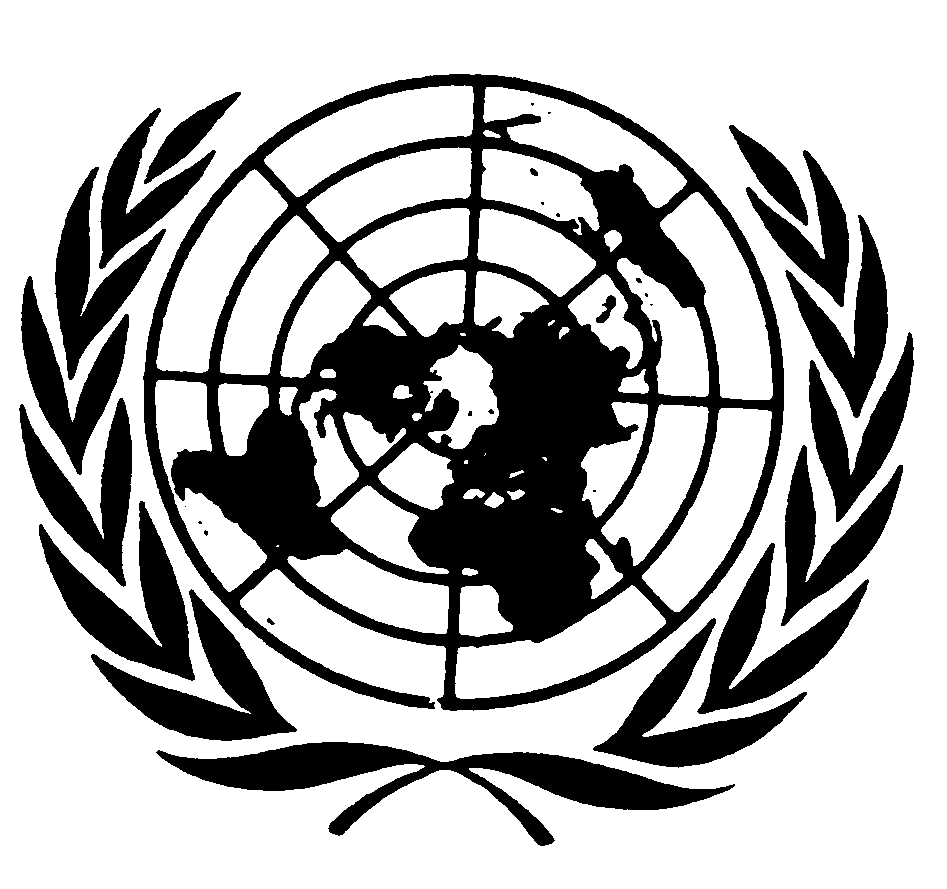 Distr.
GENERALCRC/C/OPAC/AND/Q/1
2 de noviembre de 2005ESPAÑOL
Original:  FRANCÉSCOMITÉ DE LOS DERECHOS DEL NIÑO
41º período de sesiones
9 a 27 de enero de 2006PROTOCOLO FACULTATIVO RELATIVO A LA PARTICIPACIÓN
DE NIÑOS  EN  LOS  CONFLICTOS  ARMADOS:  LISTA DE
CUESTIONES  QUE HAN DE ABORDARSE AL EXAMINAR
EL INFORME DE ANDORRA (CRC/C/OPAC/AND/1)Sírvanse facilitar información detallada sobre las contribuciones y/o el apoyo del Principado de Andorra a los programas en el extranjero específicamente orientados a la reintegración efectiva de los antiguos niños soldados.-----GE.05-44716  (S)    291105    291105